Краевые соревнования «Юный спасатель» Ставропольский край, Шпаковский район, с. Казинка 23 -27 сентября 2019 г.Условия прохождения короткой командной технической дистанции«Техника организации поисково-спасательных работ» .Общие условия1. Соревнования проводятся в соответствии с !!!«Регламентом проведения соревнования по группе дисциплин «Дистанция-пешеходная» (Москва 2015 г.)!!!,  далее «Регламент…».2. Отклонения от «Регламента…», оговариваются в данных Условиях.3. Команды проходят предстартовую проверку в зоне старта, на которой проверяется снаряжение.Команды обязаны являться на предстартовую проверку за 10 минуты до времени старта, указанного в стартовом протоколе.Команды не выпускаются на дистанцию до выполнения всех требований. 4. Соревнования проводятся по бесштрафовой системе оценки нарушений.5. Результаты на дистанциях определяются временем прохождения дистанции. 6. Всё снаряжение участники транспортирует от старта до финиша последовательно через все этапы, если в условиях прохождения дистанции не оговорено иное. Основное специальное снаряжение транспортируется по этапу на участнике или по перилам этапа.7. Потеря снаряжения:А). В случае потери специального снаряжения, оно (снаряжение) забирается участником после похождения этапа, но до остановки времени дистанции (до финиша). Разрешается движение по коридору или перилам обратного хода с самостраховкой, ВСС или ВКС.8. В случае невозможности снятия перил с ЦС этапа участник возвращается на ИС этапа (касание карабина (опоры) на ПС) с самостраховкой и верхней командной страховкой, исправляет ошибку и повторяет прохождение в соответствии с условиями.9. Участник считается прошедшим этап, если он достиг ЦС этапа оговоренным в условиях прохождения дистанции для данного этапа способом.10. На всех этапах в коридоре может находиться не более одного участника, если в условиях прохождения  дистанции не оговорено иное.11. По п.5.3.1 «Регламента…» командная страховка на всех этапах осуществляется:- через тормозное устройство, закрепленное на судейской ТО;- через карабин на судейской ТО и тормозное устройство, закреплённое на точке крепления к ИСС участника;12. По п.5.12 «Регламента…» в момент приземления (касания двумя ногами) на участнике должны быть надеты обе перчатки, а перила перильной верёвки должны быть заправлены в ФСУ. В случае нарушения требований данного пункта участник обязан вернуться на ИС этапа и пройти этап повторно.13. Пропуск этапа ведет к снятию команды с дистанции.14. Если команда не укладывается в ПКВ, она получает снятие с дистанции и прекращает работу. 15. Команды, в зависимости от прохождения дистанции занимают места:- полностью прошедшие дистанцию;- имеющие наименьшее количество снятий с этапов;- имеющие снятие по ПКВ.16. В случае равенства времени прохождения место делится между командами.Условия прохождения дистанцииКоличество этапов — 7;                                                                                                         ПКВ - 17 мин.Количество участников – 6 (минимум 2 девушки или 2 юноши) + 1 пострадавший из запасных участников команды.		 Длина дистанции — 300 м. Список необходимого снаряжения: веревки для вязки носилок, рюкзак, коврик, противогазы – 7 шт., ножовка по дереву, ножовка по металлу (при необходимости можно использовать дополнительные сменные полотна), арматурные ножницы «болторез», ключ гаечный 17х19, перчатки.Снаряжение транспортируются в рюкзаке, укомплектованным командой, и находится на блоке этапов 4Б-5Б нитки «Б» (в качестве «контрольного груза»). Разрешается использование дополнительного снаряжения заявленного до начала старта и допущенного судьей по безопасности.Перечень, параметры, оборудование этапов и условия их прохожденияДо начала старта команда направляет в указанный судьями квадрат «условно пострадавшего» из запасных членов команды. Относит на ЦС блока этапов 4Б-5Б рюкзак с необходимым снаряжением и самостоятельно определяет количество участников проходящих и выполняющих задания на нитках «А» и «Б». После старта запрещен переход участников с нитки «А» на нитку «Б» до 6 этапа. Лидирование на нитке «А» разрешено. СтартНИТКА «А»Расстояние до этапа 5 м Этап – 1А. «Вязка носилок» .Параметры: Маркированная зона 4 х 4 м..Оборудование этапа: Жерди и поперечные перекладины (2 шт.) судейские. Действия: Команда организует вязку носилок своими веревками в соответствии с рисунком. Для организации полотна используется основная веревка диаметром не менее 10 мм. (не менее 6-ти перехлестов на каждой жерди), для крепления поперечин к жердям репшнур диаметром не менее 6 мм. Прочность крепления перекладин и веревочного полотна оценивается судьей. В случае изменения в конструкции или разрушения носилок команда может быть остановлена на любом этапе с требованием исправить нарушение.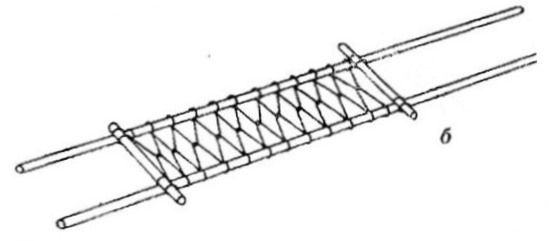 После того как носилки связаны для команды нитки «Б» они становятся «контрольным грузом».Расстояние до этапа 20 м Этап – 2А. «Переправа по параллельным перилам» .Параметры: Длина этапа 18м.Оборудование этапа: ИС - КЛ, судейские перила, ЦС - КЛ.Действия: Участники проходит этап по судейским перилам по п. 7.8 (без организации сопровождения). «Контрольный груз» (носилки) переправляются отдельно по п. 7.16.Расстояние до этапа 30 м.Этап – 3А. «Веревочный мост».Параметры: Длина 12 м., количество ППС – 5.Оборудование этапа: ИС – КЛ, судейские перила для переправы участников, ЦС- КЛ.Действия: Участники проходит этап без потери самостраховки. Для переправы «контрольного груза» (носилки) команда организует свои перила на отмаркированных в пределах этапа опорах. НИТКА «Б»Расстояние до этапа 30 м.Блок Этапов 4Б – 5Б. «Наклонная навесная переправа вверх. Спуск по вертикальным перилам»Команда  с ЦС осуществляет прохождение участника(ов) по наклонной навесной переправе вверх и спуск по вертикальным перилам с организацией ВКС. Участник(и) прошедший блок этапов закрепляет контрольный груз» (рюкзак) и организует его переправу на ИС блока этапов. Переправа участника(ов) в обратном направлении по блоку этапов с ВКС, в соответствии с «Регламентом…».Этап – 4Б. Наклонная навесная переправа вверх «троллей»Параметры: Длина этапа 20 м, крутизна 350.Оборудование этапа: ИС-БЗ, КЛ-2,5 м, судейские перила, ВСВ для организации ВКС, ЦС – ОЗ, судейская локальная петля, 2 судейских заглушенных карабина.Действия: Участник проходит этап по п. 7.9 с ВКС по судейским перилам. Этап -5Б. Спуск по вертикальным перилам. Параметры: Длина этапа 7 м, крутизна 900.Оборудование этапа: ИС-ОЗ, судейская локальная петля, 2 судейских заглушенных карабина, судейские перила, ЦС – БЗ.Действия: Участники проходит этап по п. 7.12 с ВКС по судейским перилам. 	После прохождения блока этапов концы ВСВ должны располагаться на ЦС Этапа 1Б. При прохождении блока этапов для организации переправы «контрольного груза» и организации ВКС можно использовать свое снаряжение.ПКВ – 17 мин.На этапе 6  начало работы по прибытии в «рабочую зону» 6-го участника команды (вся команда).Этап – 6. «Укладка на носилки и транспортировка пострадавшего» Параметры: Длина этапа 100 м перепад высоты H-4 м.Укладка на носилки пострадавшего осуществляется в маркированной зоне на начале этапа. Пострадавший в каске. Использование коврика обязательно. Транспортировка пострадавшего на носилках начинается из маркированной зоны этапа 6. Маршрут проходит через зону заражения ОХВ. Начало зоны заражения обозначено отдельной зоной. До входа в зону ОХВ участники должны обеспечить себя и «пострадавшего» СИЗ (противогаз).Штрафы – небрежное отношение к пострадавшему снятие с этапа транспортировка.Этап – 7. «Преодоление технологического завала в зоне заражения ОХВ» Команда проходит искусственный «технологический» завал, где для продолжения движения участники должны выполнить работы по распиливанию древесины, перепиливанию металлической трубы, перекусыванию металлической проволоки 8 мм, откручиванию болтов на люке, демонтаже люка, и освобождая лаз организовать через него движение команды и переноску пострадавшего на носилках в безопасную зону.Расстояние до финиша 50 м.ФИНИШ